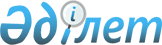 Соглашение между Правительством Республики Казахстан и Правительством Российской Федерации об интеграции предприятий ядерно-топливного циклаСоглашение 6 июля 1998 года Москва. Вступило в силу 6 июля 1998 года(Официальный сайт МИД РК - Вступило в силу с даты подписания)

      Подписали: Республика Армения, Республика Беларусь, Грузия, Республика Казахстан, Кыргызская Республика, Республика Молдова, Российская Федерация, Республика Таджикистан сдали уведомления: Республика Беларусь       - депонировано 25 июня 1999 года; 

Кыргызская Республика     - депонировано 30 июня 1999 года; 

Республика Казахстан      - депонировано 21 сентября 1999 года; 

Республика Армения        - депонировано 24 февраля 2000 года; 

Республика Таджикистан    - депонировано 1 декабря 2000 года; 

Республика Молдова        - депонировано 25 июня 2002 года; 

Российская Федерация      - депонировано 1 октября 2002 года. Конвенция вступила в силу 21 сентября 1999 года вступила в силу для государств: Республика Беларусь       - 21 сентября 1999 года; 

Кыргызская Республика     - 21 сентября 1999 года; 

Республика Казахстан      - 21 сентября 1999 года; 

Республика Армения        - 24 февраля 2000 года; 

Республика Таджикистан    - 1 декабря 2000 года; 

Республика Молдова        - 25 июня 2002 года; 

Российская Федерация      - 1 октября 2002 года.       Правительство Республики Казахстан и Правительство Российской Федерации, именуемые в дальнейшем Сторонами,  

      основываясь на  Договоре о дружбе, сотрудничестве и взаимной помощи между Республикой Казахстан и Российской Федерацией от 25 мая 1992 года,  

      руководствуясь Соглашением между Правительствами государств-участников Содружества Независимых Государств об основных принципах сотрудничества в области мирного использования атомной энергии от 26 июня 1992 года и Соглашением между Правительством Республики Казахстан и Правительством Российской Федерации о сотрудничестве в области мирного использования ядерной энергии от 23 сентября 1993 года,  

      подтверждая приверженность обеих Сторон укреплению режима Договора о нераспространении ядерного оружия от 1 июля 1968 года,  

      принимая во внимание то обстоятельство, что Республика Казахстан присоединилась к Договору о нераспространении ядерного оружия в качестве государства, не обладающего ядерным оружием,  

      исходя из интересов дальнейшего расширения сотрудничества в области использования атомной энергии и в целях развития и повышения эффективности кооперационных связей ядерно-топливных предприятий Республики Казахстан и Российской Федерации,  

      согласились о нижеследующем:  



                                   Статья 1 



           Стороны обеспечивают совместную разработку технических и инвестиционных проектов, направленных на развитие производства ядерного топлива для атомных станций обеих Сторон и достижение конкурентоспособности совместно производимого ядерного топлива на мировом рынке.  



                                   Статья 2  



         Компетентными органами Сторон, ответственными за выполнение настоящего Соглашения, являются:  

      с Казахстанской Стороны - Министерство энергетики, индустрии и торговли Республики Казахстан;  

      с Российской Стороны - Министерство Российской Федерации по атомной энергии.  

      Урегулирование вопросов, касающихся имущества и имущественных прав, возлагается на уполномоченные органы Республики Казахстан и Российской Федерации по управлению государственным имуществом.  



                                   Статья 3 



           Стороны считают необходимым развивать интеграционные процессы в области ядерно-топливного цикла.  

      В этих целях Стороны устанавливают долгосрочное стратегическое сотрудничество по производству и реализации топливных таблеток путем совместного участия национальной атомной компании "Казатомпром" (Республика Казахстан) в уставном капитале реорганизованного акционерного общества открытого типа "Ульбинский металлургический завод" и открытого акционерного общества "ТВЭЛ" (Российская Федерация).  

      Стороны выполняют необходимые действия в соответствии с законодательствами Республики Казахстан и Российской Федерации для поддержания благоприятного режима деятельности АООТ "УМЗ" в вопросах налогообложения, таможенного регулирования и порядка лицензирования и ценообразования.  



                                   Статья 4 



           Стороны оказывают содействие в создании и функционировании совместных предприятий по добыче урана с равными долями участия на базе предприятий ядерно-энергетического комплекса Республики Казахстан и Российской федерации. Условия и порядок создания и функционирования совместных предприятий определяются договорами между предприятиями в соответствии с законодательствами Сторон.  



                                   Статья 5 



           Споры, возникающие в связи с толкованием и применением настоящего Соглашения, разрешаются путем взаимных консультаций и переговоров или с помощью других процедур, согласованных Сторонами.  



                                   Статья 6 



           Сотрудничество в рамках настоящего Соглашения осуществляется в соответствии с законодательствами обеих Сторон. Настоящее Соглашение не затрагивает прав и обязательств Сторон, вытекающих из ранее заключенных ими соглашений с третьими странами.  



                                   Статья 7 



           Настоящее Соглашение вступает в силу с момента подписания и действует вплоть до полного завершения комплекса работ, предусмотренных статьями 1, 3 и 4 настоящего Соглашения.       Настоящее Соглашение прекратит свое действие по истечении шести месяцев после направления любой из Сторон письменного уведомления по дипломатическим каналам о прекращении его действия.       Совершено в г. Москве 6 июля 1998 г. в двух экземплярах, каждый на казахском и русском языках, причем оба текста имеют одинаковую силу.                                                                             (Подписи) 
					© 2012. РГП на ПХВ «Институт законодательства и правовой информации Республики Казахстан» Министерства юстиции Республики Казахстан
				